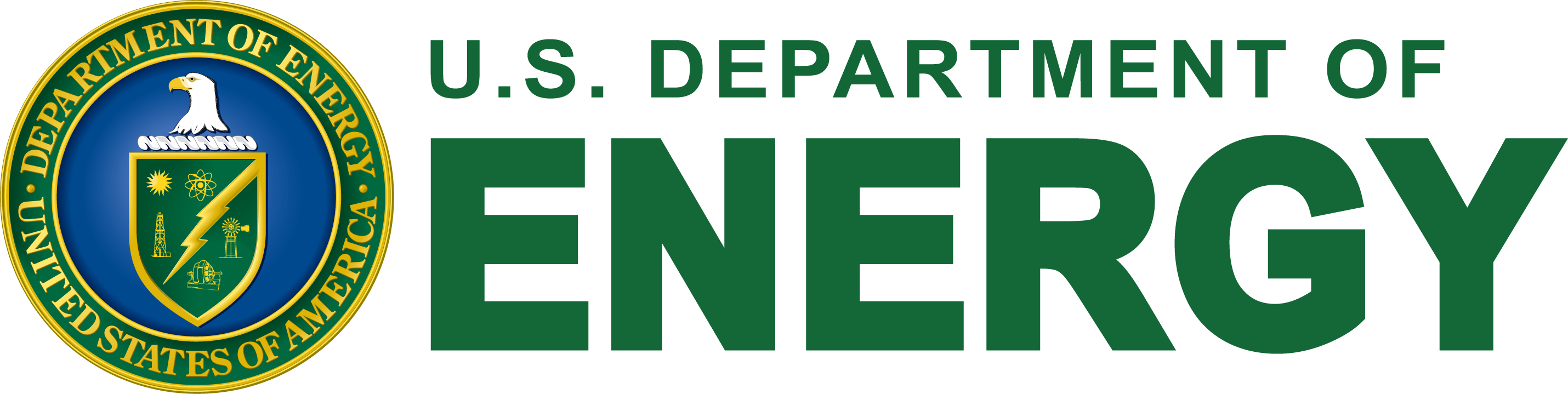 Caulking: Caulk is a flexible material used to seal air leaks through cracks, gaps, or joints less than 1-quarter-inch wide between stationary building components and materials. For components that move -- doors and operable windows, for example -- weatherstripping is the appropriate material.Before caulking air leaks in an existing home, you will need to detect the leaks and assess your ventilation needs to ensure adequate indoor air quality. In addition to sealing air leaks, caulking can also prevent water damage inside and outside of the home when applied around faucets, ceiling fixtures, water pipes, drains, bathtubs, and other plumbing fixtures.SELECTING CAULKMost caulking compounds come in disposable cartridges that fit in half-barrel caulking guns (if possible, purchase one with an automatic release). Some pressurized cartridges do not require caulking guns.When deciding how much caulking to purchase, consider that you'll probably need a half-cartridge per window or door and four cartridges for the foundation sill of an average home. Caulking compounds can also be found in aerosol cans, squeeze tubes, and ropes for small jobs or special applications.Caulking compounds vary in strength, properties, and prices. Water-based caulk can be cleaned with water, while solvent-based compounds require a solvent for cleanup. See the table below for information about common caulking compounds.Common Caulking CompoundsAPPLYING CAULKAlthough not a high-tech operation, caulking can be tricky. Read and follow the instructions on the compound cartridge, and remember these tips:For good adhesion, clean all areas to be caulked. Remove any old caulk and paint, using a putty knife, large screwdriver, stiff brush, or special solvent. Make sure the area is dry so you don't seal in moisture.Apply caulk to all joints in a window frame and the joint between the frame and the wall.Hold the gun at a consistent angle. Forty-five degrees is best for getting deep into the crack. You know you've got the right angle when the caulk is immediately forced into the crack as it comes out of the tube.Caulk in one straight continuous stream, if possible. Avoid stops and starts.Send caulk to the bottom of an opening to avoid bubbles.Make sure the caulk sticks to both sides of a crack or seam.Release the trigger before pulling the gun away to avoid applying too much caulking compound. A caulking gun with an automatic release makes this much easier.If caulk oozes out of a crack, use a putty knife to push it back in.Don't skimp. If the caulk shrinks, reapply it to form a smooth bead that will seal the crack completely.The best time to apply caulk is during dry weather when the outdoor temperature is above 45°F (7.2°C). Low humidity is important during application to prevent cracks from swelling with moisture. Warm temperatures are also necessary so the caulk will set properly and adhere to the surfaces.LEARN MORETips: Sealing Air LeaksAir Sealing Your HomeAir Sealing for New Home ConstructionDetecting Air LeaksWeatherstrippingEXTERNAL RESOURCES Energy Efficiency in Remodeling: House Air Leakage - NAHB Research Center Toolbase ServicesHome Sealing -- ENERGY STAR®Home Tightening, Insulation and Ventilation - Iowa Energy CenterWeatherization Guide: Air Leakage -- Michigan Energy OptionsAir Leakage Guide -- Building America Best PracticesDatabase of State Incentives for Renewables and EfficiencyDOE Weatherization Assistance ProgramFind an Air Sealing ProfessionalCaulking CompoundRecommended UsesCleanupShrinkageAdhesionCostCommentsSilicone: HouseholdSeals joints between bath and kitchen fixtures and tile. Forms adhesive for tiles and metal fixtures. Seals metal joints, such as those in plumbing and gutters.Dry cloth if immediate; mineral spirits or naphtha.Little or none.Good to excellent.HighFlexible: cured silicone allows stretch of joints up to three times normal width or compression to one-half the width.Silicone:ConstructionSeals most dissimilar building materials such as wood and stone, metal flashing, and brick.Dry cloth if immediate; mineral spirits or naphtha.Little or none.Good to excellent.HighPermits joints to stretch or compress. Silicones will stick to painted surfaces, but paint will not adhere to most cured silicones.Polyurethane, expandable spray foamExpands when curing; good for larger cracks indoors or outdoors. Use in nonfriction areas, as material can become dry and powdery over time.Solvent such as lacquer thinner, if immediate.None; expands quite a bit.Good to excellent.Moderate to high.Spray foam quickly expands to fit larger, irregular gaps. Flexible. Can be applied at variable temperatures. Must be painted for exterior use to protect from ultraviolet radiation. Manufacturing process produces greenhouse gases.Water-based foam sealantAround window and door frames in new construction; smaller cracks.Water.None; expands only 25%.Good to excellent.High.Takes 24 hours to cure. Cures to soft consistency. Water-based foam production does not produce greenhouse gases. Will not over-expand to bend windows (new construction). Must be exposed to air to dry. Not useful for larger gaps, as curing becomes difficult.Butyl rubberSeals most dissimilar materials (glass, metal, plastic, wood, and concrete.) Seals around windows and flashing, bonds loose shingles.Mineral spirits or naphtha.From 5% to 30%.Good.Moderate to high.Durable 10 or more years; resilient, not brittle. Can be painted after one week curing. Variable shrinkage; may require two applications. Does not adhere well to painted surfaces. Toxic; follow label precautions.LatexSeals joints around tub and shower. Fills cracks in tile, plaster, glass, and plastic; fills nail holes.Water.From 5% to 10%.Good to excellent.Moderate.Easy to use. Seams can be trimmed or smoothed with moist finger or tool. Water resistant when dry. Can be sanded and painted. Less elastic than above materials. Varied durability, 2–10 years. Will not adhere to metal. Little flexibility once cured. Needs to be painted when used on exteriors.Oil or resin-basedSeals exterior seams and joints on building materials.Mineral spirits or naphtha.From 10% to 20%.Good.Low.Readily available. Least expensive of the four types. Rope and tube form available. Oils dry out and cause material to harden and fall out. Low durability, 1–4 years. Poor adhesion to porous surfaces like masonry. Should be painted. Can be toxic (check label). Limited temperature range.